Publicado en Madrid el 09/04/2024 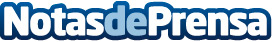 Los mosquitos adelantan su llegada y obligan a reforzar los planes de prevención y control de plagasLos expertos de Rentokil Initial señalan al cambio climático como una de las causas que está contribuyendo al aumento de poblaciones de mosquitos en algunas regiones de EspañaDatos de contacto:Eduardo García Alana Consultores664054757Nota de prensa publicada en: https://www.notasdeprensa.es/los-mosquitos-adelantan-su-llegada-y-obligan-a Categorias: Nacional Madrid Andalucia Ecología Jardín/Terraza Servicios Técnicos Otros Servicios http://www.notasdeprensa.es